УЧАСТКОВАЯ  КОМИССИИ  ИЗБИРАТЕЛЬНОГО УЧАСТКА № 471(с полномочиями избирательной комиссии муниципального образования Пушкинского сельского поселения Сафоновского района Смоленской области)ПОСТАНОВЛЕНИЕот  26 июня 2015 года                                                                             №  24Участковая комиссия избирательного участка № 471 (с полномочиями избирательной комиссии муниципального образования Пушкинского сельского поселения Сафоновского района Смоленской области)       п о с т а н о в л я е т:Утвердить Календарный план мероприятий по подготовке и проведению выборов депутатов Совета депутатов Пушкинского сельского поселения Сафоновского района Смоленской области третьего созыва, назначенных на 13 сентября 2015 года (прилагается).Разместить начтоящее постановление на сайте Администрации pushkino.admin-safonovo.ruПредседатель комиссии                             Ананченкова Т.А.                                                                   Секретарь комиссии                                   Тришкина С.В.  Об утверждении Календарного плана мероприятий по подготовке и проведению выборов депутатов Совета депутатов Пушкинского сельского поселения Сафоновского района Смоленской области Третьего созыва  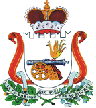 